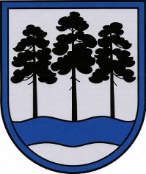 OGRES  NOVADA  PAŠVALDĪBAReģ.Nr.90000024455, Brīvības iela 33, Ogre, Ogres nov., LV-5001tālrunis 65071160, e-pasts: ogredome@ogresnovads.lv, www.ogresnovads.lv APSTIPRINĀTSar Ogres novada pašvaldības domes 24.02.2022. sēdes lēmumu (protokols Nr.3; 56.)IEKŠĒJIE NOTEIKUMI OgrēPar Lielvārdes novada domes 2020.gada 12.augusta iekšējo noteikumu Nr.2 "Lielvārdes novada vispārējās izglītības iestāžu izglītojamo ēdināšanas norēķinu kārtība" atzīšanu par spēku zaudējušiemIzdoti saskaņā arlikuma “Par pašvaldībām”41.panta pirmās daļas 2.punktu  Atzīt par spēku zaudējušiem Lielvārdes novada domes 2020.gada 12.augusta iekšējos noteikumus Nr.2 "Lielvārdes novada vispārējās izglītības iestāžu izglītojamo ēdināšanas norēķinu kārtība".Domes priekšsēdētājs 	E.Helmanis2022. gada 24. februārīNr.27/2022